		Соглашение		О принятии единообразных технических предписаний для колесных транспортных средств, предметов оборудования и частей, которые могут быть установлены и/или использованы на колесных транспортных средствах, 
и об условиях взаимного признания официальных утверждений, выдаваемых на основе этих предписаний* (Пересмотр 2, включающий поправки, вступившие в силу 16 октября 1995 года)		Добавление 48: Правила № 49		Пересмотр 6 – Поправка 4Дополнение 4 к поправкам серии 06 – Дата вступления в силу: 9 февраля 2017 года 		Единообразные предписания, касающиеся подлежащих принятию мер по ограничению выбросов загрязняющих газообразных веществ и взвешенных частиц двигателями с воспламенением от сжатия и двигателями с принудительным зажиганием, предназначенными для использования на транспортных средствахНастоящий документ опубликован исключительно в информационных целях. Аутентичным и юридически обязательным текстом является документ ECE/
TRANS/WP.29/2016/41.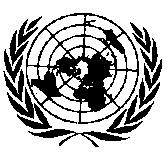 ОРГАНИЗАЦИЯ ОБЪЕДИНЕННЫХ НАЦИЙПриложение 4, пункты 9.2.1 и 9.2.1.1 изменить следующим образом:«9.2.1		Проверка линейности 9.2.1.1	ВведениеПроверку линейности проводят для каждой измерительной системы, перечисленной в таблице 7. Измерительную систему выставляют минимум по 10 исходным значениям либо в соответствии с другими указаниями. Для проверки на линейность отдельно давления и температуры отбирают по крайней мере три исходных значения. Измеренные значения сопоставляют с исходными с использованием линейной регрессии методом наименьших квадратов в соответствии с уравнением 11 в пункте 7.8.7. Максимальные предельные значения в таблице 7 означают максимальные значения, ожидаемые в ходе испытания».Приложение 9A, пункт 2.3.1 изменить следующим образом:«2.3.1		Сбои в работе форсунокВ качестве альтернативы мониторингу, предусмотренному на стро-ке d) таблицы в позиции 7 добавления 3 к приложению 9В к настоящим Правилам, изготовитель может по своему усмотрению решить соблюдать положения, перечисленные в пунктах 2.3.1.1−2.3.1.2.1 настоящего приложения».Приложение 9В, добавление 3, позицию 7 изменить следующим образом:«Мониторинг топливной системыБД-система осуществляет мониторинг следующих элементов топливной системы в оснащенных ею двигателях на предмет их надлежащей работы:»Приложение 10, пункт 11 изменить следующим образом:«11.		ДокументацияОрган по официальному утверждению типа требует от изготовителя представить весь комплект документации. Эта документация должна содержать описание любого элемента конструкции, принципа ограничения выбросов системой двигателя и средств, с помощью которых он контролирует непосредственно или косвенно выходные данные этой системы.Такая информация включает полное описание принципа ограничения выбросов. Кроме того, она включает данные о режиме работы всех функций ВФВ и БФВ, в том числе описание параметров, которые изменяются любой функцией ВФВ, и граничные условия, в которых действует функция ВФВ, а также указание тех функций ВФВ и БФВ, которые могут активироваться в условиях, предусмотренных процедурами испытаний в настоящем приложении.Эта информация должна быть включена в ''расширенный пакет документации'', в соответствии с требованиями к документации, изложенными в пункте 5.1.4».E/ECE/324/Rev.1/Add.48/Rev.6/Amend.4−E/ECE/TRANS/505/Rev.1/Add.48/Rev.6/Amend.4E/ECE/324/Rev.1/Add.48/Rev.6/Amend.4−E/ECE/TRANS/505/Rev.1/Add.48/Rev.6/Amend.422 February 2017Дизельный двигательГазовый 
двигательa)	регулирование давления в топливной системе: способность топливной системы обеспечивать заданное давление топлива при регулировании по замкнутому циклу − мониторинг эффективности;Xb)	регулирование давления в топливной системе: способность топливной системы обеспечивать заданное давление топлива при регулировании по замкнутому циклу в том случае, если данная система сконструирована таким образом, что давление может контролироваться независимо от других параметров − мониторинг эффективности;Xc)	опережение впрыска топлива: способность топливной системы обеспечивать заданную синхронизацию подачи топлива по меньшей мере в один из моментов впрыска, когда двигатель оснащен надлежащими датчиками − мониторинг эффективности;Xd)	количество впрыскиваемого топлива: способность топливной системы подавать заданное количество топлива посредством выявления отклонений от желаемого количества топлива по крайней мере в один из моментов впрыскивания, когда двигатель оснащен надлежащими датчиками (например, при предварительном, основном или вторичном впрыске) − мониторинг предельных значений выбросов;Xe)	система впрыска топлива: способность поддерживать заданное соотношение компонентов топливной смеси (включая, в частности, самонастраивающиеся элементы) − мониторинг эффективности.X